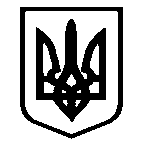 Костянтинівська сільська радаМиколаївського району Миколаївської області__________________Виконавчий комітет_______________________Р І Ш Е Н Н Я  № 53с. Костянтинівка                                                             від 22 лютого 2024 рокуПро переведення дачного (садового) будинку в житловий будинок              Розглянувши заяву жителя селище ХХХХХ,вул. ХХХХХ, буд №2 ХХХХХ району, Миколаївської області ХХХХХ,  щодо переведення дачного (садового) будинку в житловий будинок, що розташований за адресою Миколаївська область, Миколаївський район, Костянтинівська сільська рада, СТ «ХХХХХ, вул. ХХХХХ,  будинок № 7 ,    ознайомившись з наданим пакетом документів, згідно звіту про проведення технічного огляду дачного (садового) будинку від 11.02.2022р. та висновку про відповідність об’єкта державним будівельним нормам, проведених комунальним підприємством «Новоодеське районне бюро технічної інвентаризації ,експертом з технічного обстеження  будівель і споруд ХХХХХ свідоцтво № 1441652, виданий   Атестаційною архітектурно-будівельною комісією Міністерства регіонального розвитку, будівництва та житлово-комунального господарства України, керуючись ст.31, 34 Закону України „Про місцеве самоврядування в Україні” та п.п. 2-5 «Порядку переведення дачних і садових будинків, що відповідають державним будівельним нормам, у жилі будинки», затвердженого Постановою КМУ №321 від 29.04.2015р., виконавчий комітет Костянтинівської сільської радиВИРІШИВ :Перевести  дачний (садовий)  будинок, що належить ХХХХХ , який розташований за адресою: Миколаївська область, Миколаївський район, ХХХХХ, СТ «Соснове», вул. ХХХХХ,  будинок № 7 , у житловий будинок.Заявнику виготовити новий технічний паспорт та зареєструвати право власності згідно чинного законодавства.Контроль за виконанням даного рішення покласти на секретаря сільської ради Панченко Т.В.Сільський  голова                                                                      Антон ПАЄНТКО